Publicado en Zaragoza el 03/08/2021 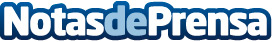 Ahorrar tiempo con las calculadoras científicas de MegacityEn Megacity son grandes especialistas en calculadoras científicas y en la página web se pueden adquirir algunas opciones que cuentan con el respaldo de unas marcas reconocidas y de calidad como Casio, Milan o CitizenDatos de contacto:Manuel Montaner976 07 10 31Nota de prensa publicada en: https://www.notasdeprensa.es/ahorrar-tiempo-con-las-calculadoras Categorias: Educación Aragón Consumo Ocio para niños http://www.notasdeprensa.es